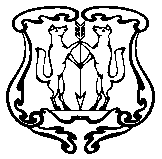 АДМИНИСТРАЦИЯ ГОРОДА ЕНИСЕЙСКАКрасноярского краяПОСТАНОВЛЕНИЕВ соответствии с Федеральным законом от 06.10.2003 № 131-ФЗ «Об общих принципах организации местного самоуправления в Российской Федерации»,  Федеральным законом от 27.07.2010 № 210-ФЗ «Об организации предоставления государственных и муниципальных услуг», Земельным кодексом Российской Федерации, Законом Красноярского края от 04.12.2008 № 7-2542 «О регулировании земельных отношений в Красноярском крае», руководствуясь статьями 43, 46 Устава города Енисейска, ПОСТАНОВЛЯЮ:    	1.Утвердить административный регламент предоставления муниципальной услуги «Постановка граждан на учет в качестве лиц, имеющих право на предоставление земельных участков в собственность бесплатно»    согласно приложению  к настоящему постановлению.   		2.Постановление вступает в силу с момента официального опубликования в печатном средстве массовой информации «Информационный бюллетень города Енисейска Красноярского края» и подлежит размещению на официальном интернет портале органов местного самоуправления муниципального образования - город   Енисейск www.eniseysk.com.  			3. Контроль за исполнением настоящего постановления возложить на заместителя главы города по стратегическому планированию, экономическому развитию и финансам Степанову Н.В.Глава города                                                                                  В.В. НикольскийСтепанова Н.В.Рукавишникова А.В.Евдокимова О.А.Приложение к постановлению                   администрации г. Енисейска                                                                              от 05.07.2022 № 257-пАДМИНИСТРАТИВНЫЙ РЕГЛАМЕНТпредоставления муниципальной услуги«Постановка граждан на учёт в качестве лиц, имеющих право на предоставление земельных участков в собственность бесплатно»I. Общие положения1.1. Настоящий административный регламент предоставления муниципальной услуги «Постановка граждан на учёт в качестве лиц, имеющих право на предоставление земельных участков в собственность бесплатно» (далее - Регламент) устанавливает сроки и последовательность административных процедур при предоставлении муниципальной услуги «Постановка граждан на учёт в качестве лиц, имеющих право на предоставление земельных участков в собственность бесплатно» (далее - муниципальная услуга) в соответствии с законодательством Российской Федерации.  1.2.  Правовыми основаниями для предоставления муниципальной услуги является:1) Конституция Российской Федерации;2) Земельный кодекс Российской Федерации;3) Жилищный кодекс Российской Федерации;4) Федеральный закон от  06 октября 2003 года № 131-ФЗ  «Об общих принципах  организации местного самоуправления в Российской Федерации»;5) Федеральный закон от 27 июля 2006 года № 152-ФЗ  «О персональных данных»;6) Федеральный закон от 27 июля 2010 года № 210-ФЗ «Об организации предоставления государственных и муниципальных услуг»;7) Федеральный закон от 28 июля 2012 года № 133-ФЗ «О внесении изменений в отдельные законодательные акты Российской Федерации в целях устранения ограничений для предоставления государственных и муниципальных услуг по принципу «одного окна»;8) Закон Красноярского края  от 04.12.2008 № 7-2542 «О регулировании земельных отношений в Красноярском крае»;9) Устав муниципального образования город Енисейск.1.3.	Порядок получения информации по вопросам предоставления муниципальной услуги и услуг, которые являются необходимыми и обязательными для предоставления муниципальной услуги: 1) публичное письменное консультирование (посредством размещения информации): - на официальном веб - сайте  http://www.eniseysk.com/ и на стенде в МКУ «Управление муниципальным имуществом г. Енисейска» (далее – Учреждение);- многофункциональный центр предоставления государственных и муниципальных услуг» www.24mfc.ru (далее – ГБУ РК «МФЦ»); - в федеральной государственной информационной системе «Единый портал государственных и муниципальных услуг (функций)» www.gosuslugi.ru. (далее – ЕПГУ) и в государственной информационной системе «Портал государственных и муниципальных услуг (функций) Красноярского края» www.gosuslugi.krskstate.ru (далее – РПГУ); - на информационных стендах, в местах предоставления муниципальной услуги  и многофункционального центра предоставления государственных и муниципальных услуг (далее – многофункциональный центр); 2) индивидуальное консультирование по справочным телефонным номерам Учреждения и многофункционального центра; 3) индивидуальное консультирование по почте, в том числе посредством электронной почты (в случае поступления соответствующего запроса в  Учреждение или многофункциональный центр); 4) посредством индивидуального устного информирования.Место нахождения Учреждения: 663180, г. Енисейск, ул. Бабкина, 18. Режим работы Учреждения: ежедневно с 9.00 до 17.12, (перерыв на обед с 13.00 до 14.00), выходные дни - суббота, воскресенье.Телефон Учреждения: 8(39195) 2-24-35, факс 2-24-35.Телефон приемной Учреждения: 8(39195) 2-31-95.E-mail: enis_kumi@mail.ru.»1.4. Публичное письменное консультирование осуществляется путем размещения информационных материалов на информационных стендах в местах предоставления муниципальной услуги, публикации информационных материалов в средствах массовой информации, включая публикацию на официальном сайте администрации города Енисейска (далее – Администрация), Учреждения и ГБУ РК «МФЦ», ЕПГУ, РПГУ. Консультирование путем публикации информационных материалов на официальных сайтах, в средствах массовой информации местного уровня осуществляется Учреждением. На информационных стендах Учреждения, в местах предоставления муниципальной услуги, размещается следующая информация: - исчерпывающая информация о порядке предоставления муниципальной услуги; - выдержки из Административного регламента и приложения к нему; - номера кабинетов, в которых предоставляется муниципальная услуга; фамилии, имена, отчества (последнее - при наличии) и должности соответствующих должностных лиц, режим приема ими заявителей; - адрес официального сайта ГБУ РК «МФЦ», на котором можно узнать адрес и графики работы многофункциональных центров; - выдержки из нормативных правовых актов по наиболее часто задаваемым вопросам; - исчерпывающий перечень документов, необходимых в соответствии с нормативными правовыми актами для предоставления муниципальной услуги; - формы заявлений; -перечень оснований для отказа в предоставлении муниципальной услуги; - порядок обжалования решений, действий или бездействия должностных лиц, предоставляющих муниципальную услугу. Индивидуальное консультирование по телефону не должно превышать 10 минут. Ответ на телефонный звонок должен начинаться с информации о наименовании учреждения, в которое позвонил гражданин, фамилии, имени, отчестве (при наличии) и должности специалиста, осуществляющего индивидуальное консультирование по телефону. Консультации общего характера (о местонахождении, графике работы, требуемых документах) также предоставляются с использованием средств автоинформирования (при наличии). При автоинформировании обеспечивается круглосуточное предоставление справочной информации. Индивидуальное консультирование по почте (по электронной почте). При индивидуальном консультировании по почте ответ на обращение заинтересованного лица направляется почтой в адрес заинтересованного лица.        Ответ направляется в письменном виде, электронной почтой либо через веб – сайт учреждения в зависимости от способа обращения заинтересованного лица или способа доставки ответа, указанного в письменном обращении (в случае обращения в форме электронного документа в срок, установленный законодательством Российской Федерации). Датой получения обращения является дата регистрации входящего обращения в учреждении. Время ожидания в очереди заявителем при индивидуальном консультировании при личном обращении не должно превышать 30 минут. Индивидуальное консультирование при личном обращении каждого заявителя должностным лицом учреждения не должно превышать 10 минут. Должностное лицо учреждения, предоставляющего муниципальную услугу, при ответе на обращения заявителей: - при устном обращении заявителя (по телефону или лично) могут дать ответ самостоятельно. В случаях, когда должностное лицо учреждения   не может самостоятельно ответить на заданный при телефонном обращении вопрос, телефонный звонок должен быть переадресован (переведен) другому должностному лицу или обратившемуся лицу сообщается телефонный номер, по которому можно получить необходимую информацию; - при ответе на телефонные звонки, устные и письменные обращения должны отвечать вежливо и корректно; - при ответе на телефонные звонки специалист учреждения должен назвать фамилию, имя, отчество (последнее - при наличии), занимаемую должность и наименование учреждения. По результатам консультирования должностное лицо, осуществляющее консультирование, должно кратко подвести итоги и перечислить заявителю меры, которые необходимо предпринять; - ответы на письменные обращения даются в простой, четкой и понятной форме в письменном виде и должны содержать: ответы на поставленные вопросы; должность, фамилию и инициалы лица, подписавшего ответ; фамилию и инициалы исполнителя; наименование структурного подразделения-исполнителя; номер телефона исполнителя. Специалист учреждения не вправе осуществлять консультирование заявителей, выходящее за рамки информирования о стандартных процедурах и условиях оказания муниципальной услуги и влияющее прямо или косвенно на индивидуальные решения заявителей. На ЕПГУ, РПГУ и официальном сайте администрации города Енисейска и Учреждения размещается следующая информация: 1) исчерпывающий перечень документов, необходимых для предоставления муниципальной услуги, требования к оформлению указанных документов, а также перечень документов, которые заявитель вправе предоставить по собственной инициативе; 2) круг заявителей; 3) срок предоставления муниципальной услуги; 4) результаты предоставления муниципальной услуги, порядок предоставления документа, являющегося результатом предоставления муниципальной услуги; 5) размер государственной пошлины, взимаемой за предоставление муниципальной услуги; 6) исчерпывающий перечень оснований для приостановления или отказа в предоставлении муниципальной услуги; 7) о праве заявителя на досудебное (внесудебное) обжалование действий (бездействия) и решений, принятых (осуществляемых) в ходе предоставления муниципальной услуги; 8) формы заявлений (уведомлений, сообщений), используемые при предоставлении муниципальной услуги. Информация на ЕПГУ, РПГУ о порядке и сроках предоставления муниципальной услуги на основании сведений, содержащихся в федеральной государственной информационной системе «Федеральный реестр государственных и муниципальных услуг (функций)», предоставляется заявителю бесплатно. Доступ к информации о сроках и порядке предоставления услуги осуществляется без выполнения заявителем каких – либо требований, в т.ч. без использования программного обеспечения, установка которого на технические средства заявителя требует заключения лицензионного или иного соглашения с правообладателем программного обеспечения, предусматривающего взимание платы, регистрацию или авторизацию заявителя или предоставление им персональных данных. Сведения о ходе предоставления муниципальной услуги заявитель вправе получить при личном, письменном обращении в учреждение, предоставляющее услугу, а также посредством телефонной связи учреждения. Кроме того, сведения о ходе предоставления муниципальной услуги заявитель вправе получить посредством РПГУ (для заявлений, поданных посредством РПГУ), электронной почты Учреждения. Справочная информация подлежит обязательному размещению на ЕПГУ, РПГУ, официальном сайте Учреждения, предоставляющего муниципальную услугу и является доступной для заявителя. Учреждение, предоставляющее муниципальную услугу, обеспечивает размещение и актуализацию справочной информации в электронном виде посредством ЕПГУ, РПГУ, официального сайта Учреждения. К справочной информации относится: - место нахождения и график работы Учреждения, предоставляющего муниципальную услугу, государственных и муниципальных органов и организаций, обращение в которые необходимо для получения муниципальной услуги, а также отделений (центров) многофункционального центра; - справочные телефоны отделов Учреждения, предоставляющего муниципальную услугу, организаций, участвующих в предоставлении муниципальной услуги, в том числе номер телефона-автоинформатора (при наличии); - адреса официального сайта Учреждения, предоставляющего муниципальную услугу,  а также электронной почты и (или) формы обратной связи в сети «Интернет». Информация о предоставлении муниципальной услуги должна быть доступна для инвалидов.  1.5. Требования к форме и характеру взаимодействия специалиста Учреждения с заявителями:при личном обращении заявителей специалист Учреждения должен представиться, указать фамилию, имя и отчество, сообщить занимаемую должность, самостоятельно дать ответ на заданный заявителем вопрос. В конце консультирования специалист Учреждения, осуществляющий консультирование, должен кратко подвести итоги и перечислить меры, которые следует принять заявителю (кто именно, когда и что должен сделать).Ответ на письменные обращения и обращения по электронной почте дается в простой, четкой и понятной форме с указанием фамилии и инициалов, номера телефона специалиста Учреждения, исполнившего ответ на обращение. Ответ на письменное обращение подписывается главой города (заместителем главы города) либо уполномоченным должностным лицом. 1.6. При ответах на телефонные звонки и устные обращения специалист в вежливой форме четко и подробно информирует обратившихся по интересующим их вопросам. При невозможности специалиста, принявшего звонок, самостоятельно ответить на поставленный вопрос, телефонный звонок должен быть переадресован (переведен) на другого специалиста или обратившемуся гражданину должен быть сообщен телефонный номер, по которому можно получить необходимую информацию.1.7. За предоставлением муниципальной услуги вправе обратиться граждане, проживающие на территории города Енисейска, соответствующие следующим категориям:а) граждане Российской Федерации, имеющие и воспитывающие (проживающие совместно с детьми, за исключением детей, проходящих срочную военную службу по призыву) трех и более детей, в том числе пасынков, падчериц, а также приемных и опекаемых, не достигших восемнадцатилетнего возраста, а также детей, обучающихся по очной форме обучения в образовательных организациях, - до окончания обучения, но не более чем до достижения ими возраста 23 лет, и детей, проходящих срочную военную службу по призыву, - до окончания службы, но не более чем до достижения ими возраста 23 лет, а детей, признанных инвалидами до достижения ими возраста 18 лет, - на период установления инвалидности независимо от возраста (далее - многодетные граждане);б) граждане Российской Федерации, которым указанные земельные участки были предоставлены в аренду на основании решений органов местного самоуправления до введения в действие Земельного кодекса Российской Федерации;в) граждане Российской Федерации, к которым право собственности на жилые дома перешло в результате совершения сделок, в случае, если до введения в действие Земельного кодекса Российской Федерации на основании решений органов местного самоуправления земельные участки были предоставлены в аренду прежним собственникам жилых домов;г) молодые специалисты - граждане Российской Федерации в возрасте на дату подачи заявления не старше 35 лет, которые либо имеют законченное высшее (среднее, начальное) профессиональное образование, работают на территории Красноярского края в сельской местности (сельском поселении или сельском поселении и межселенной территории, объединенных общей территорией в границах муниципального района, а также сельском населенном пункте, входящем в состав муниципального округа, городского поселения или городского округа, за исключением города Красноярска) в организации агропромышленного комплекса или социальной сферы (образовательной организации, медицинской организации, учреждении культуры, физической культуры и спорта или социального обслуживания) в соответствии с полученной специальностью не менее трех лет, либо обучаются на последнем курсе профессиональной образовательной организации или образовательной организации высшего образования и отвечают совокупности следующих условий:- изъявление желания работать по трудовому договору (основное место работы) не менее пяти лет в организации агропромышленного комплекса или социальной сферы на территории Красноярского края в сельской местности в соответствии с полученной специальностью;- постоянное проживание или изъявление желания постоянно проживать в сельской местности, в которой молодой специалист изъявил желание работать по трудовому договору не менее пяти лет в организации агропромышленного комплекса или социальной сферы;- участие в государственных (муниципальных) программах по обеспечению жильем граждан.д) граждане Российской Федерации, к которым право собственности на жилые дома перешло в результате наследования, при этом наследодатель имел право на получение земельного участка в собственность бесплатно, но данное право надлежащим образом не реализовал.1.8. Многодетные граждане, имеющие место жительства на территории города Енисейска, имеют право на однократное бесплатное получение без торгов в собственность земельных участков, находящихся в государственной или муниципальной собственности, для одной из следующих целей по своему выбору: ведение садоводства, огородничества, животноводства, индивидуального жилищного строительства, личного подсобного хозяйства.Право на приобретение земельного участка в собственность бесплатно может быть использовано однократно на семью в целом.1.9. Гражданам, ведущим личное подсобное хозяйство на территории города Енисейска, имеющим в собственности здания, строения и сооружения, используемые для производства, хранения и первичной переработки сельскохозяйственной продукции, земельные участки под этими зданиями, строениями и сооружениями предоставляются в собственность из земель, находящихся в государственной или муниципальной собственности, бесплатно.От имени заявителей могут выступать их представители, имеющие право в соответствии с законодательством Российской Федерации, либо в силу наделения их в порядке, установленном законодательством Российской Федерации, полномочиями выступать от их имени.II. Стандарт предоставления муниципальной услуги2.1. Наименование муниципальной услуги: «Постановка граждан на учёт в качестве лиц, имеющих право на предоставление земельных участков в собственность бесплатно».2.2. Предоставление муниципальной услуги осуществляется Администрацией города Енисейска Красноярского края. Ответственным исполнителем муниципальной услуги является МКУ «Управление муниципальным имуществом г. Енисейска».2.3. Результатом предоставления муниципальной услуги являются:1) постановка граждан на учет в качестве лиц, имеющих право на предоставление земельного участка в собственность бесплатно; 2) отказ в постановке граждан на учет в качестве лиц, имеющих право на предоставление земельного участка в собственность бесплатно.2.4. Срок предоставления муниципальной услуги по правилам ст.ст.191, 193 Гражданского кодекса Российской Федерации начинает исчисляться со следующего дня после приема заявления. Если последний день срока предоставления муниципальной услуги приходится на нерабочий праздничный или выходной день, днем окончания срока муниципальной услуги считается ближайший следующий за ним рабочий день.Срок предоставления муниципальной услуги составляет не более 30  дней со дня письменного обращения заявителя по почте или в день обращения при личном устном обращении.В случае направления межведомственного запроса информации и документов, необходимых в соответствии с нормативными правовыми актами для предоставления Услуги и находящихся в распоряжении государственных органов, органов местного самоуправления и иных организаций, срок предоставления Услуги может быть продлен не более чем на 30 (тридцать) дней при условии уведомления Заявителя о продлении срока предоставления Услуги.При совпадении праздничных нерабочих дней с периодом исполнения Услуги срок исполнения Услуги продлевается на количество таких дней.Муниципальная услуга предоставляется заявителю в одной из следующих форм по выбору:1) путем его обращения в орган, предоставляющий муниципальную услугу, с соответствующим заявлением в письменной форме и документами либо в МФЦ для предоставления муниципальной услуги по принципу «одного окна»;2) в электронной форме с использованием Единого портала государственных и муниципальных услуг (функций) (далее - Единый портал).2.5. Исчерпывающий перечень документов, необходимых в соответствии с законодательными или иными нормативными правовыми актами для предоставления муниципальной услуги. В заявлении о постановке граждан на учет в качестве лиц, имеющих право на предоставление земельных участков в собственность бесплатно, должны быть представлены документы, указанные в настоящем пункте, подтверждающие право состоять на учете в качестве лиц, имеющих право на  предоставление земельного участка в собственность бесплатно.Граждане, относящиеся к категориям, указанным в пункте 1.7 настоящего Регламента, представляют следующие документы:1) копия паспорта или иные документы, удостоверяющие личность  заявителя и членов его семьи с предъявлением подлинника; 2) выписки из Единого государственного реестра  недвижимости о правах заявителя  на имевшиеся (имеющиеся) у него объекты недвижимости на территории Российской Федерации – на каждого члена семья заявителя; 3) справки организации по государственному техническому учету и (или) технической инвентаризации, содержащие сведения о наличии (отсутствии) права собственности на объекты недвижимости у заявителя и постоянно проживающих совместно с ним членов его семьи на территории Красноярского края (для жилых помещений, право собственности на которые зарегистрировано до 1998 года),- для лиц, указанных в  подпунктах 1, 2, 3 пункта 1.4 настоящего Регламента; 4)  документы, содержащие сведения о составе семьи гражданина и степени родства ее членов (свидетельство о рождении, свидетельство о заключении брака, свидетельство об усыновлении (удочерении), судебное решение о признании членом семьи, документ об опеке (попечительстве)) - для лиц, указанных в подпунктах 2 и 3 пункта 1.4 настоящего административного регламента;5) справки из образовательных учреждений об обучении детей старше 18 лет по очной форме обучения - для лиц, указанных в подпункте 2 пункта 1.4 настоящего административного  регламента;6)  документы установленного образца о факте получения наследства на жилые дома  – для лиц, указанных в п.п. «д» п. 1.4. Регламента;  7) документы установленного образца о факте совершения сделки, в результате которой возникло право собственности на жилые дома – для лиц, указанных в п.п. «в» п. 1.4. Регламента; 8) документы, подтверждающие предоставление земельных участков в аренду до введения в действие Земельного кодекса;9)  документы установленного образца на здания, строения, сооружения – для граждан, указанных в п.1.6. Регламента.10) справки о регистрации заявителя и членов его семьи по месту пребывания или по месту жительства в пределах Российской Федерации, выданные территориальным органом федерального органа исполнительной власти, уполномоченного на осуществление федерального государственного контроля (надзора) в сфере миграции, не ранее чем за десять календарных дней до дня подачи заявления в орган учета;11)  судебное решение об установлении факта постоянного проживания гражданина и (или) членов его семьи на территории города Енисейска - в случае отсутствия регистрации по месту жительства или месту пребывания;12) согласие заявителя на обработку персональных данных.Гражданином к заявлению о принятии на учет прилагаются документы, указанные в подпунктах 1, 3 - 11 настоящего пункта. Заявитель вправе по собственной инициативе представить документы, указанные в подпункте 2  пункта 2.5.В случае, если документы, указанные в подпункте 2  пункта 2.5., не были представлены гражданином по собственной инициативе, они запрашиваются Учреждением самостоятельно.2.6. Заявитель вправе:1) не предоставлять документы и информацию или осуществлять действия, представление или осуществление которых не предусмотрено нормативными правовыми актами, регулирующими отношения, возникающие в связи с предоставлением муниципальной услуги;2) не предоставлять документы и информацию, которые находятся в распоряжении органов, предоставляющих муниципальные услуги, государственных органов, иных органов местного самоуправления либо подведомственных государственным органам или органам местного самоуправления организаций в соответствии с нормативными правовыми актами Российской Федерации, нормативными правовыми актами Красноярского края, муниципальными правовыми актами, за исключением документов, включенных в определенный частью 6 статьи 7 Федерального закона от 27 июля 2010 года № 210-ФЗ «Об организации предоставления государственных и муниципальных услуг» перечень документов. Заявитель вправе представить указанные документы и информацию по собственной инициативе;3) не осуществлять действия, в том числе согласования, необходимые для получения муниципальной услуги и связанные с обращением в государственные органы, иные органы местного самоуправления, организации, за исключением получения услуг, включенных в перечни, указанные в части          1 статьи 9 Федерального закона от 27 июля 2010 года № 210-ФЗ «Об организации предоставления государственных и муниципальных услуг», и получения документов и информации, предоставляемых в результате предоставления таких услуг.Документы, представленные в копиях, заверяются  организациями, выдавшими соответствующий документ, либо должны быть удостоверены нотариально. Специалисты, принимающие документы, вправе заверять документы самостоятельно путем сверки документа с оригиналом. 2.7. Исчерпывающий перечень оснований для отказа в приеме документов, необходимых для предоставления муниципальной услуги.Основаниями для отказа в приеме документов, необходимых для предоставления муниципальной услуги, являются:1) заявление подано лицом, не уполномоченным на осуществление таких действий;2) копии документов, направленные заявителем по почте, не удостоверены нотариально;3) документы, направленные в форме электронных документов, не соответствуют требованиям, установленным пунктом 2.5. Регламента;4) в результате проверки электронной подписи заявителя выявлено несоблюдение установленных условий признания ее действительности.2.8. Исчерпывающий перечень оснований для приостановки или отказа в предоставлении муниципальной услуги.Заявителю может быть отказано в предоставлении муниципальной услуги по следующим основаниям:1) подача заявления лицом, не уполномоченным заявителем на осуществление таких действий либо не являющимся его законным представителем;2) представление заявителем не всех документов, указанных в подпунктах 1 — 11 п. 2.5. настоящего Регламента;3) наличие в документах, представленных заявителем, сведений, не соответствующих действительности;4) представление документов, не подтверждающих право заявителя на предоставление ему земельного участка, находящегося в государственной или муниципальной собственности, для индивидуального жилищного строительства или ведения личного подсобного хозяйства с возведением жилого дома на приусадебном земельном участке в собственность бесплатно;5) гражданин и (или) члены его семьи имеют земельный участок  на праве собственности, пожизненного наследуемого владения или постоянного (бессрочного) пользования для индивидуального жилищного строительства или эксплуатации жилого дома, ведения личного подсобного хозяйства с возведением жилого дома на приусадебном земельной участке на территории Красноярского края.  6) гражданином было ранее реализовано право на предоставление земельного участка бесплатно в соответствии с законом Красноярского края от 04 декабря 2008 года № 7-2542 «О регулировании земельных отношений в Красноярском крае»7)  отсутствие оснований для отнесения заявителя к категориям лиц, перечисленных в пункте 1.4 настоящего Регламента.2.9. Взимание платы за предоставление муниципальной услуги нормативными правовыми актами не предусмотрено.2.10. Максимальный срок ожидания в очереди при подаче запроса о предоставлении муниципальной услуги и при получении результата предоставления муниципальной услуги.Максимальный срок ожидания в очереди при подаче заявления и документов, необходимых для предоставления муниципальной услуги, а также при получении результата предоставления муниципальной услуги не должен превышать 15 минут. При подаче заявления с сопутствующими документами через Портал необходимость ожидания в очереди исключается.2.11. Срок регистрации запроса заявителя о предоставлении муниципальной услуги.Заявление и прилагаемые к нему документы регистрируются в день их поступления.Регистрация заявления заявителя о предоставлении муниципальной услуги производится в течение 15 минут с момента поступления запроса.При направлении заявления через Портал регистрация электронного заявления осуществляется в автоматическом режиме.2.12. Требования к помещениям, в которых предоставляются муниципальные услуги, к залу ожидания, местам для заполнения запросов о предоставлении муниципальной услуги, информационным стендам с образцами их заполнения и перечнем документов, необходимых для предоставления муниципальной услуги.Вход в помещение, где предоставляется муниципальная услуга, и выход из него оборудуются соответствующими указателями с автономными источниками бесперебойного питания, а также лестницами с поручнями и пандусами для передвижения детских и инвалидных колясок. Помещение, в котором предоставляется муниципальная услуга,  оборудуется расширенными проходами, позволяющими обеспечить беспрепятственный доступ к месту получения муниципальной услуги инвалидам, использующим кресла-коляски в соответствии с требованиями Федерального закона от 30 декабря 2009 года № 384-ФЗ «Технический регламент о безопасности зданий и сооружений».В целях обеспечения доступности муниципальной услуги глухонемым, а также инвалидам по зрению и другим лицам с ограниченными физическими возможностями при необходимости оказывается помощь по передвижению в помещениях, в преодолении различных барьеров, мешающих в получении ими муниципальной услуги наравне с другими лицами.В случае обращения инвалида с собакой-проводником, доступ собаке допускается при наличии документа, подтверждающего ее специальное обучение и выдаваемого по форме и в порядке, которые определяются федеральным органом исполнительной власти.Помещение, где предоставляется муниципальная услуга, оборудовано информационной табличкой (вывеской), предназначенной для доведения до сведения заинтересованных лиц следующей информации: 1) перечень документов, необходимых для получения муниципальной услуги;2) требования к документам, представляемым заявителем для получения муниципальной услуги;3) основания для отказа в предоставлении муниципальной услуги.Информационная табличка должна размещаться в Администрации, Учреждении  так, чтобы ее хорошо видели посетители. Место ожидания в очереди отводится в Учреждении. В месте ожидания должно быть естественное или искусственное освещение. Место ожидания оборудуется кресельными секциями.Место для заполнения запросов о предоставлении муниципальной услуги оборудовано столом, стульями, ручками, а также образцами их заполнения.Каждое рабочее место специалистов, принимающих документы, должно быть оборудовано персональным компьютером с возможностью доступа к необходимым информационным базам данных, позволяющим получать справочную информацию и информацию по правовым вопросам общего характера, а также печатающим и сканирующим устройствами.Место для непосредственного взаимодействия специалистов с получателями муниципальной услуги организуется в виде отдельных рабочих мест для каждого ведущего прием специалиста. Рабочие места приема получателей муниципальной услуги должны быть оборудованы информационными табличками с указанием фамилии, имени, отчества и должности специалиста, осуществляющего предоставление муниципальной услуги.Требования к помещению должны соответствовать санитарно-эпидемиологическим правилам и нормам «Гигиенические требования к персональным электронно-вычислительным машинам и организации работы» СанПиН 2.2.2/2.4.1340-03.В здании, где предоставляется муниципальная услуга, предусматривается оборудование доступных мест общественного пользования и хранения верхней одежды посетителей.2.13.  Особенности предоставления муниципальной услуги в электронном виде.2.13.1. Поданные в электронной форме заявление и приложенные к нему документы должны быть заверены электронной подписью в соответствии с Постановлением Правительства Российской Федерации от 25.06.2012 № 634 "О видах электронной подписи, использование которых допускается при обращении за получением государственных и муниципальных услуг".При поступлении в Учреждение заявления и приложенных к нему документов, подписанных усиленной квалифицированной электронной подписью, Учреждение проводит процедуру проверки действительности усиленной квалифицированной электронной подписи, предусматривающую проверку соблюдения условий, указанных в статье 11 Федерального закона от 06.04.2011 N 63-ФЗ "Об электронной подписи" (далее - проверка квалифицированной электронной подписи).2.13.2. Проверка квалифицированной электронной подписи может осуществляться Учреждением самостоятельно с использованием имеющихся средств электронной подписи или средств информационной системы головного удостоверяющего центра, которая входит в состав инфраструктуры, обеспечивающей информационно-технологическое взаимодействие действующих и создаваемых информационных систем, используемых для предоставления услуг. Проверка квалифицированной электронной подписи также может осуществляться с использованием средств информационной системы аккредитованного удостоверяющего центра.2.13.3. В случае если в результате проверки квалифицированной электронной подписи будет выявлено несоблюдение установленных условий признания ее действительности, Учреждение в течение 3 дней со дня завершения проведения такой проверки принимает решение об отказе в приеме к рассмотрению заявления о предоставлении муниципальной услуги и направляет заявителю уведомление об этом в электронной форме с указанием пунктов статьи 11 Федерального закона от 06.04.2011 № 63-ФЗ "Об электронной подписи", которые послужили основанием для принятия указанного решения. Уведомление подписывается усиленной квалифицированной электронной подписью Учреждения и направляется по адресу электронной почты заявителя. После получения уведомления заявитель вправе обратиться повторно с обращением о предоставлении муниципальной услуги, устранив нарушения, которые послужили основанием для отказа в приеме к рассмотрению первичного обращения.2.13.4. Документы, являющиеся результатом предоставления муниципальной услуги, могут быть направлены в электронной форме, в случае если такой способ получения документов указан в заявлении, в этом случае указанные документы заверяются электронной подписью в порядке, установленном законодательством.2.14. Особенности предоставления муниципальных услуг на базе краевого государственного бюджетного учреждения "Многофункциональный центр предоставления государственных и муниципальных услуг" (далее - МФЦ).Предоставление муниципальных услуг через МФЦ осуществляется в соответствии с Регламентом предоставления государственных и муниципальных услуг работниками краевого государственного бюджетного учреждения «Многофункциональный центр предоставления государственных и муниципальных услуг» (утв. приказом краевого государственного бюджетного учреждения "Многофункциональный центр предоставления государственных и муниципальных услуг" №125/О от 09.12.2015).Сведения о местоположении, графике работы МФЦ размещены на сайте МФЦ в информационно-телекоммуникационной сети Интернет по адресу: www.24mfc.ru, раздел "Центры и офисы".Предоставление муниципальной услуги через МФЦ, включая описание административных процедур (действий), выполняемых МФЦ при предоставлении муниципальной услуги посредством комплексного запроса, предусматривает следующие административные процедуры (действия):1)   прием и регистрация запроса и документов для предоставления муниципальной услуги;2)   направление специалистом межведомственных запросов в органы государственной власти, органы местного самоуправления и подведомственные этим органам организации в случае, если определенные документы не были представлены заявителем самостоятельно;3)   получение решения о предоставлении (решения об отказе в предоставлении) муниципальной услуги;4)   уведомление заявителя о принятом решении, выдача заявителю результата предоставления муниципальной услуги;5)  исправление опечаток и (или) ошибок, допущенных в документах, выданных в результате предоставления муниципальной услуги.Предоставление в установленном порядке информации заявителям и обеспечение доступа заявителей к сведениям о муниципальной услуге, порядке ее предоставления, по иным вопросам, связанным с предоставлением муниципальной услуги, в том числе о ходе предоставления муниципальной услуги, указано в пункте 2.12 настоящего административного регламента.Описание административных процедур (действий), выполняемых МФЦ при предоставлении муниципальной услуги в полном объеме осуществляется в соответствии с соглашением о взаимодействии, заключенном между МФЦ и органом, предоставляющим муниципальную услугу.2.15. Показатели доступности и качества муниципальной услуги.Показателями оценки доступности муниципальной услуги являются:1) транспортная доступность к местам предоставления муниципальной услуги;2) обеспечение беспрепятственного доступа лиц с ограниченными возможностями передвижения к помещениям, в которых предоставляется муниципальная услуга;3) обеспечение возможности направления запроса по электронной почте;4) размещение информации о порядке предоставления муниципальной услуги в Едином портале;5) обеспечение предоставления муниципальной услуги с использованием возможностей Единого портала;6) размещение информации о порядке предоставления муниципальной услуги на официальном сайте Администрации. Показателями оценки качества предоставления муниципальной услуги являются:1)  соблюдение срока предоставления муниципальной услуги;2) соблюдение сроков ожидания в очереди при предоставлении муниципальной услуги;3) отсутствие поданных в установленном порядке жалоб на решения или действия (бездействие), принятые или осуществленные при предоставлении муниципальной услуги.2.16. Иные требования, в том числе учитывающие особенности предоставления муниципальных услуг в многофункциональных центрах и особенности предоставления муниципальных услуг в электронной форме.III. Состав, последовательность и сроки выполнения административных процедур, требования к порядку их выполнения, в том числе особенности выполнения административных процедур в электронной форме. 3.1.  Предоставление муниципальной услуги включает в себя следующие административные процедуры:1)  прием и регистрация заявления и приложенных к нему документов, необходимых для предоставления муниципальной услуги;2) формирование и направление межведомственных запросов в органы государственной власти, органы местного самоуправления и подведомственные этим органам организации в случае, если определенные документы  не были представлены заявителем самостоятельно;3) разработка и подписание проекта правового акта Администрации  о постановке гражданина на учет в качестве лица, имеющего право на предоставление земельного участка в собственность бесплатно;4) выдача заявителю правового акта Администрации о постановке гражданина на учет в качестве лица, имеющего право на предоставление земельного участка в собственность бесплатно.3.2. Прием и регистрация заявления и приложенных к нему документов. Основанием для начала предоставления муниципальной услуги является обращение заявителя либо его представителя с запросом о предоставлении муниципальной услуги, выраженным в устной, письменной или электронной форме, в Администрацию, Учреждение или МФЦ, с комплектом документов, указанных в пункте 2.5 настоящего административного регламента.Прием и регистрацию документов, представленных или направленных заявителем, осуществляет специалист, ответственный за прием документов.3.3.  При устном обращении гражданина, либо его представителя, специалист,  ответственный за приём документов, предлагает бланки заявлений, проверяет правильность заполнения заявления, точность внесения необходимых данных, устанавливает личность заявителя, в том числе проверяет документ, удостоверяющий личность. Максимальный срок выполнения действия - 10 минут.При допущении заявителями любых дефектов в оформлении заявления о постановке на учет, специалист предлагает заявителю новый бланк такого заявления для его заполнения, исключающего любые дефекты.3.4.  Специалист проверяет полномочия заявителя.Максимальный срок выполнения действия - 5 минут.          3.5. Специалист проверяет наличие всех необходимых документов, представляемых для постановки на учет гражданина, имеющего право на предоставление земельного участка в собственность бесплатно, предусмотренного пунктом 2.5 настоящего административного регламента, и соответствие представленных документов установленным требованиям, удостоверяясь, что:- тексты документов написаны разборчиво;- документы в соответствующих случаях нотариально удостоверены, скреплены печатью, имеют надлежащие подписи сторон, должностных лиц;- фамилии, имена, отчества граждан написаны полностью;- в документах нет подчисток, приписок, зачеркнутых слов и иных не оговоренных в них исправлений;- документы не исполнены карандашом;- документы не имеют серьезных повреждений, наличие которых не позволяет однозначно истолковать их содержание.Максимальный срок выполнения действия - 5 минут.3.6. Специалист сличает представленные экземпляры оригиналов и копий документов друг с другом (при необходимости представления копий документов). Сличив копии документов с их подлинными экземплярами, проставляет надпись об их соответствии подлинным экземплярам, заверяет своей подписью с указанием фамилии и инициалов.Максимальный срок выполнения действия - 3 минуты на каждую пару «документ-копия».3.7. При установлении фактов отсутствия необходимых документов, несоответствия представленных документов требованиям, указанным в  пункте 3.5. настоящего административного регламента, специалист уведомляет заявителя о наличии препятствий для предоставления муниципальной услуги, объясняет заявителю содержание выявленных недостатков в представленных документах и предлагает принять меры по их устранению.Максимальный срок выполнения действий - 2 минуты.3.8. Специалист оформляет расписку  о приёме документов (приложение 3 к административному регламенту). В расписке в том числе указываются: - наименование муниципальной услуги;- фамилия, имя, отчество заявителя;- дата и время представления документов;- перечень документов с указанием их наименования;- дата выдачи решения органа местного самоуправления о постановке (отказе в постановке) на учет в качестве лиц, имеющих право на предоставление земельных участков в собственность бесплатно;- фамилия и инициалы специалиста, принявшего документы, и его подпись.Максимальный срок выполнения действия - 5 минут.3.9. Специалист  заверяет заявление своей подписью с указанием должности, фамилии  и инициалов, проставляет дату приема заявления.Максимальный срок  выполнения действия - 1 минута.Общий максимальный срок приёма документов от граждан и их представителей не может превышать 15 минут. 3.10. После внесения данных о заявителе в электронную базу учета, специалист в порядке делопроизводства передает представленные заявителем документы (результат административной процедуры по приёму документов) в отдел земельно-имущественных отношений. Максимальный срок выполнения действия – 1 день.Результатом административной процедуры является прием и регистрация документов, представленных заявителем либо отказ в приеме документов с мотивированным объяснением причин такого отказа.3.11. Для подачи заявления в электронном виде через Портал заявителю необходимо зарегистрироваться на Портале, следуя инструкциям в личном кабинете, вкладка «Регистрация». В том случае, если заявитель уже зарегистрирован на Портале, ему необходимо пройти авторизацию через личный кабинет (вкладка «Вход»). Идентификация заявителя обеспечивается электронным идентификационным приложением с использованием государственной информационной системы «Единая система идентификации и аутентификации в инфраструктуре, обеспечивающей информационно-технологическое взаимодействие информационных систем, используемых для предоставления государственных и муниципальных услуг в электронной форме» (далее – единая система идентификации и аутентификации). Электронное сообщение, отправленное через личный кабинет на Портале, идентифицирует заявителя, является подтверждением выражения им своей воли.После выполнения всех необходимых действий для осуществления регистрации и авторизации на Портале заявитель осуществляет поиск муниципальной услуги, выбирает вариант «Получить услугу» и далее следует появляющимся инструкциям.При подаче заявления в электронном виде (электронного заявления) днем получения заявления является день регистрации заявления на Портале.Регистрация электронного заявления осуществляется в автоматическом режиме. Отслеживать состояние заявления заявитель может через личный кабинет на Портале. В личном кабинете заявителя на Портале будет отображаться вся информация по конкретному заявлению. Электронное заявление автоматически направляется специалисту отдела земельно-имущественных отношений, ответственному за прием документов (далее – специалист, ответственный за прием документов) для осуществления регистрации поступившего заявления в электронном журнале регистрации и проверки подлинности действительности электронной подписи заявителя.3.12. Специалист, ответственный за прием документов, проверяет поступившие заявление и документы на наличие оснований для отказа в приеме документов, предусмотренных пунктом 2.8. административного регламента.В том случае, если заявление и документы соответствуют необходимым требованиям, заявителю в личный кабинет на Портале приходит расписка о приеме документов, в противном случае приходит расписка об отказе в приеме документов.Вся дальнейшая информация об обновлении статуса рассмотрения заявления, внесенная в электронный журнал регистрации, также дублируется в личный кабинет заявителя на Портале.3.13. В том случае, если заявитель не направил через Портал документы, предусмотренные  подпунктом 2, пункта 2.5. административного регламента, электронное заявление направляется специалисту, ответственному за межведомственное взаимодействие, для направления межведомственных запросов.3.14. В том случае, если заявитель направил через Портал документы, предусмотренные пунктом 2.5. административного регламента, и они соответствуют установленным настоящим административным регламентом требованиям, электронное заявление направляется специалисту отдела земельно-имущественных отношений, для принятия решения о предоставлении муниципальной услуги.Срок исполнения административной процедуры составляет не более             15 минут.Результатом административной процедуры является регистрация заявления на Портале или отказ в регистрации на Портале.3.15. Проверка полноты предоставления документов, необходимых для оказания муниципальной услуги.Основанием для начала административной процедуры является получение специалистом, ответственным за межведомственное взаимодействие, комплекта документов для направления межведомственных запросов о получении документов, указанных в подпункте 2, 9 пункта 10  административного регламента.3.16. Специалист, ответственный за межведомственное взаимодействие, не позднее дня, следующего за днем поступления к нему комплекта документов:1) оформляет межведомственные запросы в соответствии с утвержденным форматом направления соответствующего запроса;2) регистрирует межведомственные запросы в соответствующем реестре;3) направляет межведомственные запросы в соответствующий орган;4) обновляет соответствующую информацию в электронном журнале регистрации.Межведомственный запрос оформляется в соответствии с порядком межведомственного информационного взаимодействия, предусмотренным действующим законодательством.3.17. Межведомственный запрос содержит:1) наименование органа местного самоуправления;2) наименование органа или организации, в адрес которых направляется межведомственный запрос;3) наименование муниципальной услуги, для предоставления которой необходимо представление документа и (или) информации, а также, если имеется, номер (идентификатор) такой услуги в реестре муниципальных услуг; 4) указание на положения нормативного правового акта, которыми установлено представление документа и (или) информации, необходимых для предоставления муниципальной услуги, и указание на реквизиты данного нормативного правового акта;5) сведения, необходимые для представления документа и (или) информации, изложенные заявителем в поданном заявлении; 6) контактную информацию для направления ответа на межведомственный запрос;7) дату направления межведомственного запроса и срок ожидаемого ответа на межведомственный запрос;8) фамилию, имя, отчество и должность лица, подготовившего и направившего межведомственный запрос, а также номер служебного телефона и (или) адрес электронной почты данного лица для связи.3.18. Направление межведомственного запроса осуществляется одним из следующих способов:- почтовым отправлением;- курьером, под расписку;- через систему межведомственного электронного взаимодействия (СМЭВ).Использование СМЭВ для подготовки и направления межведомственного запроса, а также получения запрашиваемого документа (информации) осуществляется в установленном нормативными правовыми актами Российской Федерации и Красноярского края порядке.Межведомственный запрос, направляемый с использованием СМЭВ, подписывается усиленной квалифицированной электронной подписью специалиста, ответственного за межведомственное взаимодействие.3.19. В случае нарушения органами (организациями), в адрес которых направлялся межведомственный запрос, установленного срока направления ответа на такой межведомственный запрос, специалист, ответственный за межведомственное взаимодействие:1)   направляет повторный межведомственный запрос;2) уведомляет заявителя о сложившейся ситуации по телефону, электронной почте или через Портал в частности о том, что заявителю не отказывается в предоставлении муниципальной услуги, и о праве заявителя самостоятельно представить необходимый документ;3) осуществляет соответствующую отметку в электронном журнале регистрации.         	3.20. В день получения всех требуемых ответов на межведомственные запросы специалист, ответственный за межведомственное взаимодействие:1) регистрирует получение ответов на межведомственные запросы в электронном журнале регистрации;2) направляет зарегистрированные ответы вместе с комплектом документов специалисту, принимающему решение о результате оказываемой услуги.3.21.  Срок исполнения административной процедуры составляет не более 6 рабочих дней со дня регистрации комплекта документов, принятых от заявителя.Результатом административной процедуры является получение по межведомственным запросам недостающих документов и направление полного комплекта документов специалисту,  для принятия решения о предоставлении муниципальной услуги либо направление повторного межведомственного запроса.3.22. Принятие решения о постановке на учет или решения для приостановления или отказе в постановке на учет.Основанием для начала административной процедуры является  поступление комплекта документов, необходимых для принятия решения о предоставлении муниципальной услуги (за исключением документов, находящихся в распоряжении органов местного самоуправления и не представленных заявителем самостоятельно) специалисту по ведению учета.3.23. Специалист осуществляет проверку комплекта документов на наличие оснований для приостановления или отказа в предоставлении муниципальной услуги.3.24.  После формирования полного комплекта документов специалист  принимает одно из следующих решений: - поставить на учет в качестве лиц, имеющих право на предоставление земельных участков в собственность бесплатно;- приостановить или отказать в постановке на учет в качестве лиц, имеющих право на предоставление земельных участков в собственность бесплатно (при наличии оснований для отказа в предоставлении муниципальной услуги).3.25. Специалист  осуществляет подготовку проекта распоряжения администрации  о постановке на учет в качестве лиц, имеющих право на предоставление земельных участков в собственность бесплатно или о приостановлении или отказе в постановке на учет. После подписания  проекта распоряжения администрации  о постановке на учет или об приостановлении или отказе в постановке на учет Главой города, специалист:1) направляет два экземпляра распоряжения администрации  о постановке на учет в качестве лиц, имеющих право на предоставление земельных участков в собственность бесплатно или об приостановлении или отказе в постановке на учет, ответственному за выдачу результата предоставления муниципальной услуги;2) в случае постановки получателя муниципальной услуги на учет,  заводит на него учетное дело, в котором содержатся все документы относительно указанного лица.3.26. Администрация принимает решение о принятии гражданина на учет либо об отказе в принятии его на учет в течение 30 календарных дней со дня подачи гражданином заявления о принятии на учет.Решение органа местного самоуправления об отказе в принятии гражданина на учет должно содержать основания такого отказа.В случае представления гражданином заявления о принятии на учет через многофункциональный центр срок принятия решения по такому заявлению исчисляется со дня подачи заявления в многофункциональный центр.Результатом административной процедуры является распоряжение о  постановке на учет в качестве лиц, имеющих право на предоставление земельных участков в собственность бесплатно или об отказе в постановке на учет, и направление принятого решения специалисту, ответственному за выдачу результата предоставления муниципальной услуги.3.27. Уведомление заявителя о принятом решении и выдача заявителю соответствующего решения.Основанием для начала административной процедуры является поступление специалисту, ответственному за выдачу результата предоставления муниципальной услуги, распоряжения администрации  о постановке на учет или распоряжения о приостановлении или отказе в постановке на учет в качестве  лиц, имеющих право на предоставление земельных участков в собственность бесплатно (далее – документ, подтверждающий принятие распоряжения, или документ, являющийся результатом предоставления муниципальной услуги).3.28. Специалист, ответственный за выдачу результата предоставления муниципальной услуги, не позднее чем через три рабочих дня со дня принятия распоряжения администрации, информирует заявителя о принятом решении аналогично способу, которым было подано заявление.Уведомление заявителя о принятом решении может осуществляться по телефону либо через Портал.Документ, являющийся результатом предоставления муниципальной услуги, может быть получен заявителем лично либо выдан уполномоченному им лицу.В том случае, если заявитель получает документ, являющийся результатом предоставления муниципальной услуги, лично, уведомление заявителя о принятом решении осуществляется по телефону. Специалист, ответственный за выдачу результата предоставления муниципальной услуги, также информирует заявителя о дне, когда заявитель может получить документ, являющийся результатом предоставления муниципальной услуги. Сведения об уведомлении заявителя и приглашении его за получением документа, являющегося результатом предоставления муниципальной услуги, вносятся в электронный журнал регистрации.В том случае, если заявитель обращался за предоставлением муниципальной услуги через Портал, специалист, ответственный за выдачу результата предоставления муниципальной услуги, направляет в личный кабинет заявителя на Портале электронную версию принятого решения. При личном обращении за получением документа, являющегося результатом предоставления муниципальной услуги, заявителю с целью идентификации его личности необходимо представить документ, удостоверяющий личность, а при обращении представителя – также документ, подтверждающий полномочия представителя.При личном обращении специалист, ответственный за выдачу результата предоставления муниципальной услуги:- посредством проверки документа, удостоверяющего личность, устанавливает личность заявителя;- посредством проверки документа, подтверждающего полномочия представителя, устанавливает полномочия представителя;- с использованием программных средств формирует расписку о получении документа, являющегося результатом предоставления муниципальной услуги;- выдает документ, являющийся результатом предоставления муниципальной услуги, при этом заявитель в книге учета выдаваемых документов ставит дату получения указанного документа и подпись.После выдачи документа, являющегося результатом предоставления муниципальной услуги, регистрационная запись, открытая на данного заявителя в электронном журнале регистрации, закрывается.Срок исполнения административной процедуры составляет не более          3 рабочих дней со дня принятия администрацией соответствующего решения.Результатом исполнения административной процедуры является уведомление заявителя о принятом решении и выдача заявителю решения о постановке на учет или решения об приостановлении или отказе в постановке на учет.IV. Формы контроля за исполнением административного регламента4.1. Контроль за соблюдением должностными лицами положений настоящего административного регламента осуществляется в форме проведения текущего контроля, плановых и внеплановых проверок.4.2. Текущий контроль за соблюдением положений настоящего административного регламента осуществляется непосредственно при предоставлении муниципальной услуги конкретному Заявителю руководителем Учреждения, начальниками отделов Учреждения в отношении подчиненных должностных лиц, осуществляющих административные процедуры в рамках предоставления Муниципальной услуги.4.3. Текущий контроль осуществляется путем проверки своевременности, полноты и качества выполнения административных процедур при согласовании (подписании) документов в рамках предоставления Муниципальной услуги.4.4. Контроль за соблюдением положений настоящего административного регламента осуществляется руководителем Учреждения путем проведения плановых проверок, периодичность проведения которых определяется Учреждением самостоятельно, не реже одного раза в год.4.5. Внеплановые проверки соблюдения положений настоящего административного регламента проводятся руководителем Учреждения или его заместителем при поступлении информации о несоблюдении должностными лицами требований настоящего административного регламента либо по требованию органов государственной власти, обладающих контрольно-надзорными полномочиями.4.6. При проверке могут рассматриваться все вопросы, связанные с предоставлением Муниципальной услуги (комплексные проверки), или вопросы, связанные с исполнением той или иной административной процедуры (тематические проверки).4.7. При необходимости в рамках проведения проверки руководителем Учреждения или его заместителем может создаваться рабочая группа для рассмотрения информации об исполнении настоящего административного регламента и подготовки предложений по совершенствованию деятельности Учреждения по предоставлению Муниципальной услуги.4.8. Должностное лицо несет персональную ответственность за соблюдение порядка, сроков, формы приема и регистрации документов Заявителя.V. ДОСУДЕБНЫЙ (ВНЕСУДЕБНЫЙ) ПОРЯДОК ОБЖАЛОВАНИЯ РЕШЕНИЙ И ДЕЙСТВИЙ (БЕЗДЕЙСТВИЯ) ОРГАНА, ПРЕДОСТАВЛЯЮЩЕГО МУНИЦИПАЛЬНУЮ УСЛУГУ, МНОГОФУНКЦИОНАЛЬНОГО ЦЕНТРА, ОРГАНИЗАЦИЙ, УКАЗАННЫХ В ЧАСТИ 1.1 СТАТЬИ 16 ФЕДЕРАЛЬНОГО ЗАКОНА «ОБ ОРГАНИЗАЦИИ ПРЕДОСТАВЛЕНИЯ ГОСУДАРСТВЕННЫХ И МУНИЦИПАЛЬНЫХ УСЛУГ» ОТ 27.07.2010   № 210-ФЗ , А ТАКЖЕ ИХ ДОЛЖНОСТНЫХ ЛИЦ, МУНИЦИПАЛЬНЫХ СЛУЖАЩИХ, РАБОТНИКОВ5.1. Заявитель имеет право на обжалование решений и действий (бездействия) должностных лиц Учреждения, многофункционального центра, работника многофункционального центра, а также организаций, указанных в части 1.1 статьи 16 Федерального закона «Об организации предоставления государственных и муниципальных услуг» от 27.07.2010 № 210-ФЗ (далее – Закон), или их работников в досудебном (внесудебном) порядке.5.2. Жалоба на решения или действия (бездействие) должностных лиц Учреждения подается в порядке подчиненности на имя руководителя Учреждения.Жалоба на решения или действия (бездействие) руководителя Учреждения подается в порядке подчиненности на имя главы города.Жалобы на решения и действия (бездействие) работника МФЦ подаются руководителю этого МФЦ. Жалобы на решения и действия (бездействие) МФЦ подаются в Министерство экономики и регионального развития Красноярского края.5.3. Заявители муниципальной услуги имеют право обратиться с заявлением или жалобой (далее - обращения) на действия (бездействия) исполнителя, ответственных лиц (специалистов), в том числе в следующих случаях:1) нарушение срока регистрации запроса о предоставлении государственной или муниципальной услуги, запроса, указанного в статье 15.1 Закона;2) нарушение срока предоставления государственной или муниципальной услуги. В указанном случае досудебное (внесудебное) обжалование заявителем решений и действий (бездействия) многофункционального центра, работника многофункционального центра возможно в случае, если на многофункциональный центр, решения и действия (бездействие) которого обжалуются, возложена функция по предоставлению соответствующих государственных или муниципальных услуг в полном объеме в порядке, определенном частью 1.3 статьи 16 настоящего Федерального закона;3)требование у заявителя документов или информации либо осуществления действий, представление или осуществление которых не предусмотрено нормативными правовыми актами Российской Федерации, нормативными правовыми актами субъектов Российской Федерации, муниципальными правовыми актами для предоставления государственной или муниципальной услуги;4) отказ в приеме документов, предоставление которых предусмотрено нормативными правовыми актами Российской Федерации, нормативными правовыми актами субъектов Российской Федерации, муниципальными правовыми актами для предоставления государственной или муниципальной услуги, у заявителя;5) отказ в предоставлении государственной или муниципальной услуги, если основания отказа не предусмотрены федеральными законами и принятыми в соответствии с ними иными нормативными правовыми актами Российской Федерации, законами и иными нормативными правовыми актами субъектов Российской Федерации, муниципальными правовыми актами. В указанном случае досудебное (внесудебное) обжалование заявителем решений и действий (бездействия) многофункционального центра, работника многофункционального центра возможно в случае, если на многофункциональный центр, решения и действия (бездействие) которого обжалуются, возложена функция по предоставлению соответствующих государственных или муниципальных услуг в полном объеме в порядке, определенном частью 1.3 статьи 16 Закона;6) затребование с заявителя при предоставлении государственной или муниципальной услуги платы, не предусмотренной нормативными правовыми актами Российской Федерации, нормативными правовыми актами субъектов Российской Федерации, муниципальными правовыми актами;7) отказ органа, предоставляющего государственную услугу, органа, предоставляющего муниципальную услугу, должностного лица органа, предоставляющего государственную услугу, или органа, предоставляющего муниципальную услугу, многофункционального центра, работника многофункционального центра, организаций, предусмотренных частью 1.1 статьи 16 Закона, или их работников в исправлении допущенных ими опечаток и ошибок в выданных в результате предоставления государственной или муниципальной услуги документах либо нарушение установленного срока таких исправлений. В указанном случае досудебное (внесудебное) обжалование заявителем решений и действий (бездействия) многофункционального центра, работника многофункционального центра возможно в случае, если на многофункциональный центр, решения и действия (бездействие) которого обжалуются, возложена функция по предоставлению соответствующих государственных или муниципальных услуг в полном объеме в порядке, определенном частью 1.3 статьи 16 Закона;8) нарушение срока или порядка выдачи документов по результатам предоставления государственной или муниципальной услуги;9)приостановление предоставления государственной или муниципальной услуги, если основания приостановления не предусмотрены федеральными законами и принятыми в соответствии с ними иными нормативными правовыми актами Российской Федерации, законами и иными нормативными правовыми актами субъектов Российской Федерации, муниципальными правовыми актами. В указанном случае досудебное (внесудебное) обжалование заявителем решений и действий (бездействия) многофункционального центра, работника многофункционального центра возможно в случае, если на многофункциональный центр, решения и действия (бездействие) которого обжалуются, возложена функция по предоставлению соответствующих государственных или муниципальных услуг в полном объеме в порядке, определенном частью 1.3 статьи 16 Закона;10) требование у заявителя при предоставлении государственной или муниципальной услуги документов или информации, отсутствие и (или) недостоверность которых не указывались при первоначальном отказе в приеме документов, необходимых для предоставления государственной или муниципальной услуги, либо в предоставлении государственной или муниципальной услуги, за исключением случаев, предусмотренных пунктом 4 части 1 статьи 7 Закона. В указанном случае досудебное (внесудебное) обжалование заявителем решений и действий (бездействия) многофункционального центра, работника многофункционального центра возможно в случае, если на многофункциональный центр, решения и действия (бездействие) которого обжалуются, возложена функция по предоставлению соответствующих государственных или муниципальных услуг в полном объеме в порядке, определенном частью 1.3 статьи 16 Закона.5.4. Обращения подлежат обязательному рассмотрению. Рассмотрение обращений осуществляется бесплатно.5.5. Жалоба подается в письменной форме на бумажном носителе, в электронной форме в орган, предоставляющий муниципальную услугу, многофункциональный центр либо в соответствующий орган государственной власти (орган местного самоуправления) публично-правового образования, являющийся учредителем многофункционального центра (далее - учредитель многофункционального центра), а также в организации, предусмотренные частью 1.1 статьи 16 Закона. Жалобы на решения и действия (бездействие) руководителя органа, предоставляющего муниципальную услугу, подаются в вышестоящий орган (при его наличии) либо в случае его отсутствия рассматриваются непосредственно руководителем органа, предоставляющего муниципальную услугу. 5.6.Жалобы на решения и действия (бездействие) работника многофункционального центра подаются руководителю этого многофункционального центра. Жалобы на решения и действия (бездействие) многофункционального центра подаются учредителю многофункционального центра или должностному лицу, уполномоченному нормативным правовым актом субъекта Российской Федерации. Жалобы на решения и действия (бездействие) работников организаций, предусмотренных частью 1.1 статьи 16 Закона, подаются руководителям этих организаций.5.7.Жалоба на решения и действия (бездействие) органа, предоставляющего муниципальную услугу, должностного лица органа, предоставляющего муниципальную услугу, муниципального служащего, руководителя органа, предоставляющего муниципальную услугу, может быть направлена по почте, с использованием информационно-телекоммуникационной сети Интернет, официального сайта органа, предоставляющего муниципальную услугу, а также может быть принята при личном приеме заявителя. Жалоба на решения и действия (бездействие) многофункционального центра, работника многофункционального центра может быть направлена по почте, с использованием информационно-телекоммуникационной сети "Интернет", официального сайта многофункционального центра, единого портала государственных и муниципальных услуг либо регионального портала государственных и муниципальных услуг, а также может быть принята при личном приеме заявителя. Жалоба на решения и действия (бездействие) организаций, предусмотренных частью 1.1 статьи 16 Закона, а также их работников может быть направлена по почте, с использованием информационно-телекоммуникационной сети "Интернет", официальных сайтов этих организаций, единого портала государственных и муниципальных услуг либо регионального портала государственных и муниципальных услуг, а также может быть принята при личном приеме заявителя.5.8. Жалоба должна содержать:1) наименование органа, предоставляющего государственную услугу, органа, предоставляющего муниципальную услугу, должностного лица органа, предоставляющего государственную услугу, или органа, предоставляющего муниципальную услугу, либо государственного или муниципального служащего, многофункционального центра, его руководителя и (или) работника, организаций, предусмотренных частью 1.1 статьи 16 Закона, их руководителей и (или) работников, решения и действия (бездействие) которых обжалуются;2) фамилию, имя, отчество (последнее - при наличии), сведения о месте жительства заявителя - физического лица либо наименование, сведения о месте нахождения заявителя - юридического лица, а также номер (номера) контактного телефона, адрес (адреса) электронной почты (при наличии) и почтовый адрес, по которым должен быть направлен ответ заявителю; 3) сведения об обжалуемых решениях и действиях (бездействии) органа, предоставляющего государственную услугу, органа, предоставляющего муниципальную услугу, должностного лица органа, предоставляющего государственную услугу, или органа, предоставляющего муниципальную услугу, либо государственного или муниципального служащего, многофункционального центра, работника многофункционального центра, организаций, предусмотренных частью 1.1 статьи 16 Закона, их работников;4) доводы, на основании которых заявитель не согласен с решением и действием (бездействием) органа, предоставляющего государственную услугу, органа, предоставляющего муниципальную услугу, должностного лица органа, предоставляющего государственную услугу, или органа, предоставляющего муниципальную услугу, либо государственного или муниципального служащего, многофункционального центра, работника многофункционального центра, организаций, предусмотренных частью 1.1 статьи 16 Закона, их работников. Заявителем могут быть представлены документы (при наличии), подтверждающие доводы заявителя, либо их копии.5.9. Жалоба, поступившая в орган, предоставляющий государственную услугу, орган, предоставляющий муниципальную услугу, многофункциональный центр, учредителю многофункционального центра, в организации, предусмотренные частью 1.1 статьи 16 Закона, либо вышестоящий орган (при его наличии), подлежит рассмотрению в течение пятнадцати рабочих дней со дня ее регистрации, а в случае обжалования отказа органа, предоставляющего государственную услугу, органа, предоставляющего муниципальную услугу, многофункционального центра, организаций, предусмотренных частью 1.1 статьи 16 Закона, в приеме документов у заявителя либо в исправлении допущенных опечаток и ошибок или в случае обжалования нарушения установленного срока таких исправлений - в течение пяти рабочих дней со дня ее регистрации.5.10. По результатам рассмотрения жалобы принимается одно из следующих решений:1) жалоба удовлетворяется, в том числе в форме отмены принятого решения, исправления допущенных опечаток и ошибок в выданных в результате предоставления государственной или муниципальной услуги документах, возврата заявителю денежных средств, взимание которых не предусмотрено нормативными правовыми актами Российской Федерации, нормативными правовыми актами субъектов Российской Федерации, муниципальными правовыми актами;2) в удовлетворении жалобы отказывается.5.11. Не позднее дня, следующего за днем принятия решения, указанного в пункте 5.7 настоящего административного регламента, заявителю в письменной форме и по желанию заявителя в электронной форме направляется мотивированный ответ о результатах рассмотрения жалобы.5.12. В случае признания жалобы подлежащей удовлетворению в ответе заявителю, указанном в пункте 5.8 Административного регламента, дается информация о действиях, осуществляемых органом, предоставляющим государственную услугу, органом, предоставляющим муниципальную услугу, многофункциональным центром либо организацией, предусмотренной частью 1.1 статьи 16 Закона, в целях незамедлительного устранения выявленных нарушений при оказании муниципальной услуги, а также приносятся извинения за доставленные неудобства и указывается информация о дальнейших действиях, которые необходимо совершить заявителю в целях получения муниципальной услуги. 5.13. В случае признания жалобы не подлежащей удовлетворению в ответе заявителю, указанном в пункте 5.8 Административного регламента, даются аргументированные разъяснения о причинах принятого решения, а также информация о порядке обжалования принятого решения.5.14. В случае установления в ходе или по результатам рассмотрения жалобы признаков состава административного правонарушения или преступления должностное лицо, работник, наделенные полномочиями по рассмотрению жалоб, незамедлительно направляют имеющиеся материалы в органы прокуратуры.Обжалование производится в сроки, по правилам подведомственности и подсудности, установленным процессуальным законодательством Российской Федерации.                                                           Приложение № 1 к административному регламенту предоставления муниципальной услуги «Постановка граждан на учет в качестве лиц, имеющих право на предоставление земельных участков в собственность бесплатно»                                                                                               Главе  города Енисейска                                                            ___________________________________________________________________________________________________________________________________________________                       (фамилия, имя, отчество)_____________________________________   (проживающего по адресу)                       серия_______________номер______________________                                                                                                            (документ, удостоверяющий личность)       __________________________________________________  __________________________________________________                                                                                                               (кем и когда выдан документ)контактный телефон_____________________________адрес электронной почты_________________________________________________________________________ ЗаявлениеПрошу Вас рассмотреть вопрос о постановке меня и членов моей семьи в качестве лиц, имеющих право на предоставление земельного участка в собственность бесплатно.Моя семья состоит из ______________ человек, из них:__________________________________________________________________________________________________________________________________________________________________________________________________________________________________________________________________________________________________________________________________________________________________________________   (фамилия, имя, отчество члена семьи, родственные отношения, дата рождения)Я, _______________________________, и все дееспособные члены моей семьи при рассмотрении настоящего запроса я и члены моей семьи  даем согласие  на обработку (включая сбор, систематизацию,  накопление,  хранение,  уточнение (обновление,  изменение),  использование)  принадлежащих  нам  персональных данных  в  соответствии  с  Федеральным  законом  от  27.07.2006  №  152-ФЗ                    «О персональных данных» и проверку представленных нами сведений.Сообщаем, что сведения, содержащиеся в представленных мной (нами) ранее документах, не изменились.Об ответственности и последствиях  за  предоставление  заведомо  ложных документов   и   сведений,   послуживших    основанием    для   бесплатного предоставления  земельного  участка  в  собственность  для  индивидуального жилищного строительства, уведомлены. Способ   получения   документа,  подтверждающего  принятие  решения  по результатам предоставления муниципальной услуги (в случае подачи  заявления о предоставлении муниципальной услуги через МФЦ) ________________________________________________________.(через МФЦ или через Учреждение  - нужное указать)___________________________________                               «___» _______ 20____ г.            (подпись с расшифровкой)__________________________________________________________________________    (Ф.И.О. лица, принявшего заявление; дата, время принятия заявления)«05»  07  2022№ 257-пОб утверждении административного регламента предоставления муниципальной услуги «Постановка граждан на учет в качестве лиц, имеющих право на предоставление земельных участков в собственность бесплатно»